Территориальный отдел Управления Роспотребнадзора по Тверской области в Бежецком районе согласно информации Федеральной службы по надзору в сфере защиты прав потребителей и благополучия человека, информирует о фактах выявления продукции (прожектор светодиодный арт.35319, торговой марки ЕТР, изготовитель: Nibgbo Everrising Import&Export CO, LTD, Китай), не соответствующей требованиям технического регламента Таможенного союза  ТР ТС 004/2011 «О безопасности низковольтного оборудования»  по показателям безопасности, а именно:- прожектор светодиодный арт.35319, торговой марки ЕТР не соответствует требованиям Таможенного союза ТР ТС 004/2011 «О безопасности низковольтного оборудования» (ст.4, ст.5), ГОСТ IЕС 60598-1-2013 «Светильники. Часть 1. Общие требования и методы испытаний» по безопасности и маркировке: пункту 4.7.3 ГОСТ IЕС 60598-1-2013 – контакт заземления не закреплен (контактные зажимы для присоединения сетевых проводов, а также несъемных гибких кабелей и шнуров должны обеспечивать электрическое соединение при помощи винтов, гаек или других равноценных устройств); пункту  7.2.4 ГОСТ IЕС 60598-1-2013 – отсутствует защита заземляющего зажима от ослабления; пунктам  8.2.1, 8.2.3 ГОСТ IЕС 60598-1-2013 по защите от поражения электрическим током (основная изоляция контактирует с металлическим корпусом); пункту 2.2 ГОСТ IЕС 60598-1-2013 по классификации, светильники должны иметь только один класс защиты (реализация защитного заземления позволяет отнести данный прожектор к двум классам защиты: I и II); пункту 3.2.16 ГОСТ IЕС 60598-1-2013 отсутствует надпись: «Заменить целым треснувший защитный экран» или символ; пункту 3.3.9 ГОСТ IЕС 60598-1-2013 – не представлена информация о коэффициенте мощности и токе, потребляемом из сети.  Территориальный отдел рекомендует хозяйствующим субъектам, осуществляющим деятельность по реализации указанной продукции, а также покупателям принять к сведению вышеизложенную информацию и в случае выявления в обороте вышеуказанной продукции просим незамедлительно информировать территориальный отдел Управление Роспотребнадзора по Тверской области в Бежецком районе по телефонам 8(48231) 2-14-42, 2-23-54 по будним дням с 09.00 до 18.00 или по адресу электронной почты: bezh@rpn-tver.ruНачальник территориального отдела                                        Е.П. ЕршовРОСПОТРЕБНАДЗОРУПРАВЛЕНИЕ ФЕДЕРАЛЬНОЙ СЛУЖБЫ ПО НАДЗОРУ В СФЕРЕ ЗАЩИТЫ ПРАВ ПОТРЕБИТЕЛЕЙ И БЛАГОПОЛУЧИЯ ЧЕЛОВЕКА ПО ТВЕРСКОЙ ОБЛАСТИ(Управление Роспотребнадзорапо Тверской области)Территориальный отдел Управления Роспотребнадзора по Тверской областив Бежецком районеСадовая ул., д. 26, Бежецк, 171984Тел. (48231) 2-14-42, факс (48231) 2-00-31E-mail: bezh@rpn-tver.ru РОСПОТРЕБНАДЗОРУПРАВЛЕНИЕ ФЕДЕРАЛЬНОЙ СЛУЖБЫ ПО НАДЗОРУ В СФЕРЕ ЗАЩИТЫ ПРАВ ПОТРЕБИТЕЛЕЙ И БЛАГОПОЛУЧИЯ ЧЕЛОВЕКА ПО ТВЕРСКОЙ ОБЛАСТИ(Управление Роспотребнадзорапо Тверской области)Территориальный отдел Управления Роспотребнадзора по Тверской областив Бежецком районеСадовая ул., д. 26, Бежецк, 171984Тел. (48231) 2-14-42, факс (48231) 2-00-31E-mail: bezh@rpn-tver.ru РОСПОТРЕБНАДЗОРУПРАВЛЕНИЕ ФЕДЕРАЛЬНОЙ СЛУЖБЫ ПО НАДЗОРУ В СФЕРЕ ЗАЩИТЫ ПРАВ ПОТРЕБИТЕЛЕЙ И БЛАГОПОЛУЧИЯ ЧЕЛОВЕКА ПО ТВЕРСКОЙ ОБЛАСТИ(Управление Роспотребнадзорапо Тверской области)Территориальный отдел Управления Роспотребнадзора по Тверской областив Бежецком районеСадовая ул., д. 26, Бежецк, 171984Тел. (48231) 2-14-42, факс (48231) 2-00-31E-mail: bezh@rpn-tver.ru РОСПОТРЕБНАДЗОРУПРАВЛЕНИЕ ФЕДЕРАЛЬНОЙ СЛУЖБЫ ПО НАДЗОРУ В СФЕРЕ ЗАЩИТЫ ПРАВ ПОТРЕБИТЕЛЕЙ И БЛАГОПОЛУЧИЯ ЧЕЛОВЕКА ПО ТВЕРСКОЙ ОБЛАСТИ(Управление Роспотребнадзорапо Тверской области)Территориальный отдел Управления Роспотребнадзора по Тверской областив Бежецком районеСадовая ул., д. 26, Бежецк, 171984Тел. (48231) 2-14-42, факс (48231) 2-00-31E-mail: bezh@rpn-tver.ru 23.09.201923.09.2019№69-01-09/19-          2638-2019На №О продукции, не соответствующей требованиям технических регламентовО продукции, не соответствующей требованиям технических регламентовО продукции, не соответствующей требованиям технических регламентовО продукции, не соответствующей требованиям технических регламентов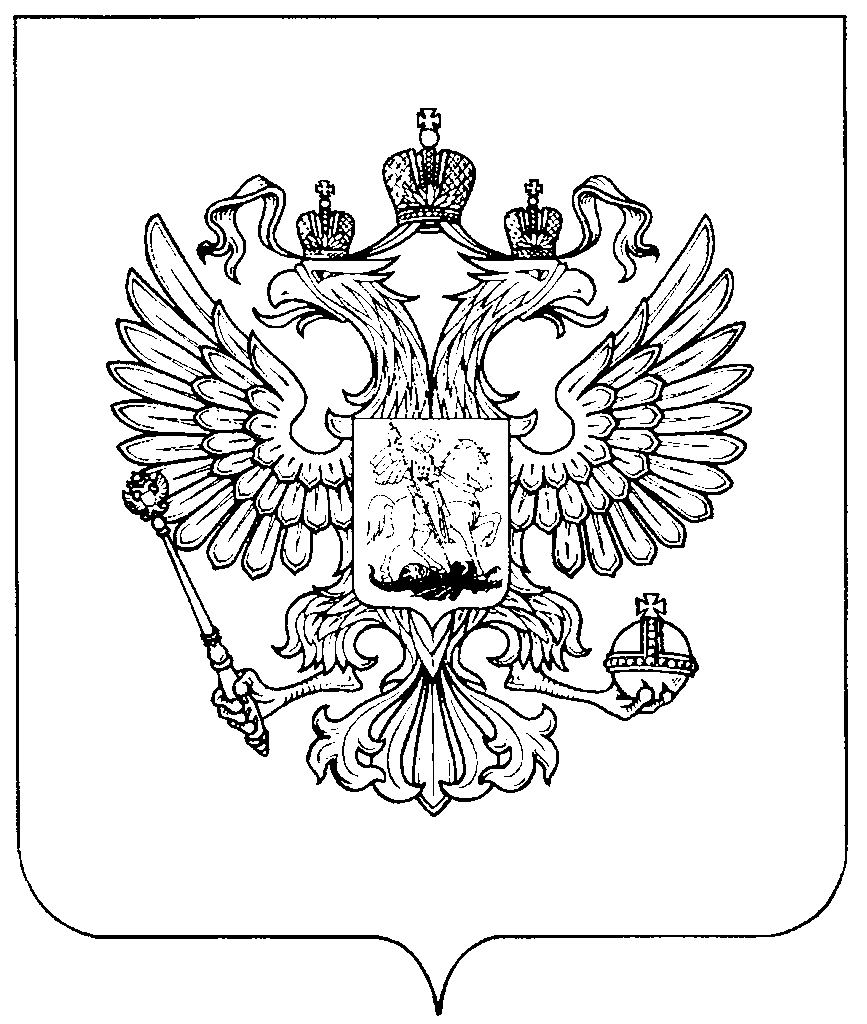 